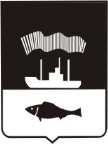 Администрация города Мурманскап о с т а н о в л е н и е03.12.2012         			                                                                       № 2830О проведении конкурса на право заключения договора о транспортном обслуживании населения транспортом общего пользования по социально значимому муниципальному маршруту № 33 «ул. К. Орликовой – ул. Гаджиева» на территории муниципального образования город Мурманск В соответствии с пунктом 7 части 1 статьи 16 Федерального закона       от 06.10.2003 № 131-ФЗ «Об общих принципах организации местного самоуправления в Российской Федерации», Законом Мурманской области      от 13.07.2009 № 1133-01-ЗМО «Об организации транспортного обслуживания населения на территории Мурманской области», статьей 13 Устава муниципального образования город Мурманск, решениями Совета депутатов города Мурманска от 16.03.2010 № 17-219 «Об организации транспортного обслуживания населения на территории муниципального образования город Мурманск автомобильным транспортом и городским наземным электрическим транспортом на маршрутах регулярных перевозок»,                 от 05.03.2011 № 34-406 «Об утверждении реестра муниципальных маршрутов города Мурманска»  п о с т а н о в л я ю:Провести конкурс на право заключения договора о транспортном обслуживании населения транспортом общего пользования по                     социально значимому муниципальному маршруту № 33 «ул. К. Орликовой –                                  ул. Гаджиева» на территории муниципального образования город Мурманск.Отделу организации городских пассажирских перевозок администрации города Мурманска в срок до 30.01.2013 обеспечить подготовку и проведение в установленном порядке конкурса на право заключения договора о транспортном обслуживании населения транспортом общего пользования     по социально значимому муниципальному маршруту № 33 «ул. К. Орликовой – ул. Гаджиева» на территории муниципального образования город Мурманск, утвержденному решением Совета депутатов города Мурманска от 05.03.2011               № 34-406.Редакции газеты «Вечерний Мурманск» (Червякова Н.Г.) опубликовать настоящее постановление.Настоящее постановление вступает в силу со дня официального опубликования.Контроль за выполнением настоящего постановления возложить на первого заместителя главы администрации города Мурманска Лыженкова А.Г.Глава администрации города Мурманска                                                                                А.И. Сысоев